Уведомление о проведении публичных консультаций посредством сбора замечаний и предложений организаций и граждан в рамках анализа проекта нормативного правового акта на предмет его влияния на конкуренцию Приложение 1Анкетаучастника публичных консультаций, проводимых посредством сбора замечаний и предложений организаций и граждан в рамках анализа проекта нормативного правового акта на предмет его влияния на конкуренциюОбщие сведения об участнике публичных консультаций2. Общие сведения о проекте нормативного правового актаПриложение 2Обоснование необходимости реализации предлагаемых решений посредством принятия нормативного правового акта, в том числе их влияния на конкуренцию Приложение 3ПРОЕКТ:ПОСТАНОВЛЕНИЕАДМИНИСТРАЦИИ ВЕЙДЕЛЕВСКОГО РАЙОНАБЕЛГОРОДСКОЙ ОБЛАСТИп. Вейделевка        «____» _________ 2023 г.                                                               №____Об утверждении административного регламента предоставления муниципальной услуги «Отнесение земель или земельных участков в составе таких земель к определенной категории земель или перевод земель или земельных участков в составе таких земель из одной категории в другую категорию»Во исполнение Федерального закона от 27 июля 2010 года № 210-ФЗ «Об организации предоставления государственных и муниципальных услуг», руководствуясь п.2 ст.3.3 Федерального закона от 25 октября 2001 года №137-ФЗ «О введении в действие Земельного кодекса Российской Федерации», Постановлением Правительства Российской Федерации от 20 июля 2021 года № 1228 «Об утверждении Правил разработки и утверждения административных регламентов предоставления государственных услуг, о внесении изменений в некоторые акты Правительства Российской Федерации и признании утратившими силу некоторых актов и отдельных положений актов Правительства Российской Федерации», Постановлением Правительства Российской Федерации от 06 мая 2023 года № 719 «Об особенностях разработки и принятия административных регламентов предоставления государственных услуг в 2023 году и признании утратившими силу некоторых актов Правительства Российской Федерации», в целях повышения качества исполнения, открытости и общедоступности информации по предоставлению муниципальной услуги, в целях приведения нормативных правовых актов органов местного самоуправления в соответствие с действующим законодательством, п о с т а н о в л я ю:Утвердить прилагаемый административный регламент по предоставлению муниципальной услуги «Отнесение земель или земельных участков в составе таких земель к определенной категории земель или перевод земель или земельных участков в составе таких земель из одной категории в другую категорию» (прилагается).Управлению экономического развития и прогнозирования администрации Вейделевского района Белгородской области (Глумова М.А.) обеспечить исполнение административного регламента, утвержденного настоящим постановлением. Заместителю начальника управления по организационно-контрольной и кадровой работе администрации Вейделевского района – начальнику организационно-контрольного отдела администрации Вейделевского района - Гончаренко О.Н. обеспечить опубликование настоящего постановления в печатном средстве массовой информации муниципального района «Вейделевский район» Белгородской области «Информационный бюллетень Вейделевского района».Начальнику отдела делопроизводства, писем по связям с общественностью и СМИ администрации Вейделевского района – Авериной Н.В. обеспечить размещение настоящего постановления на официальном сайте администрации Вейделевского района в информационно-телекоммуникационной сети «Интернет».Настоящее постановление вступает в силу с момента его опубликования.Постановление администрации Вейделевского района Белгородской области от 10.08.2021 г. №160 «Об утверждении административного регламента «Отнесение земель или земельных участков в составе таких земель к определенной категории» признать утратившим силу.Контроль за выполнением данного постановления возложить на заместителя главы администрации Вейделевского района по экономическому развитию, финансам и бюджетной политики – начальника управления финансов и налоговой политики администрации Вейделевского района Г.Н. Масютенко.         Первый заместитель главы администрации Вейделевского района                                   А. Самойлова Административный регламентпредоставления муниципальной услуги «Отнесение земель или земельных участков в составе таких земель к определенной категории земель или перевод земель или земельных участков в составе таких земель из одной категории в другую категорию»Общие положения1.1. Предмет регулирования административного регламента1.1.1.	Настоящий административный регламент предоставления муниципальной услуги «Отнесение земель или земельных участков в составе таких земель к определенной категории земель или перевод земель или земельных участков в составе таких земель из одной категории в другую категорию» устанавливает порядок и стандарт ее предоставления.1.1.2. Действие настоящего административного регламента распространяется на земельные участки населенных пунктов, находящиеся в муниципальной собственности, а также государственная собственность на которые не разграничена, полномочия по предоставлению которых переданы в порядке, установленном действующим законодательством Российской Федерации администрации Вейделевского района, в лице управления экономического развития и прогнозирования администрации Вейделевского района (отдел имущественных и земельных отношений управления экономического развития и прогнозирования администрации района (далее – Уполномоченный орган). 1.2. Круг заявителей1.2.1. В качестве заявителей могут выступать физические лица, в том числе зарегистрированные в качестве индивидуальных предпринимателей, юридические лица (далее – Заявитель).1.2.2. Интересы заявителей, указанных в пункте 1.2.1 настоящего Регламента, могут представлять лица, обладающие соответствующими полномочиями (далее – представитель).1.3. Требование предоставления заявителю муниципальной услуги в соответствии с вариантом предоставления муниципальной услуги, соответствующим признакам заявителя, определенным в результате анкетирования, проводимого органом, предоставляющим муниципальную услугу (далее - профилирование), а также результата, за предоставлением которого обратился заявитель1.3.1. Муниципальная услуга должна быть предоставлена Заявителю в соответствии с вариантом предоставления муниципальной услуги (далее – вариант). 1.3.2. Вариант предоставления муниципальной услуги определяется исходя из установленного в соответствии с приложением № 1 к настоящему Административному регламенту результата предоставления муниципальной услуги, за предоставлением которого обратился заявитель.Стандарт предоставления муниципальной услуги2.1. Наименование муниципальной услуги 2.1.1. Наименование муниципальной услуги «Отнесение земель или земельных участков в составе таких земель к определенной категории земель или перевод земель или земельных участков в составе таких земель из одной категории в другую категорию» (далее– Услуга)2.2. Наименование органа, предоставляющего Услугу2.2.1.	Полномочия по предоставлению Услуги осуществляются администрацией Вейделевского района, в лице управления экономического развития и прогнозирования администрации Вейделевского района (отдел имущественных и земельных отношений управления экономического развития и прогнозирования администрации района).2.2.2.	В предоставлении Услуги принимают участие многофункциональные центры предоставления государственных и муниципальных услуг (далее – МФЦ) при наличии соответствующего соглашения о взаимодействии между МФЦ и администрацией Вейделевского района, заключенным в соответствии с постановлением Правительства Российской Федерации от 27.09.2011 №797 «О взаимодействии между многофункциональными центрами предоставления государственных и муниципальных услуг и федеральными органами исполнительной власти, органами государственных внебюджетных фондов, органами государственной власти субъектов Российской Федерации, органами местного самоуправления или в случаях, установленных законодательством Российской Федерации, публично-правовыми компаниями».2.2.3.	МФЦ, в которых подается заявление о предоставлении Услуги, не могут принять решение об отказе в приеме заявления и документов и (или) информации, необходимых для ее предоставления.Результат предоставления Услуги2.3.1. В соответствии с вариантами, приведенными в подразделе 3.1 раздела III настоящего Административного регламента, результатом предоставления Услуги являются:2.3.1.1. при отнесении земель или земельных участков к определенной категории земель:а) распоряжение администрации Вейделевского района Белгородской области об отнесении земельных участков к определенной категории земель по форме, согласно приложению № 2 к настоящему Административному регламенту;б) решение администрации Вейделевского района Белгородской области об отказе в предоставлении услуги об отнесении земельных участков к определенной категории по форме, согласно приложению № 3 к настоящему Административному регламенту;в) уведомление о возврате ходатайства об отнесении земель или земельных участков в составе таких земель к определенной категории земель и документов, необходимых для предоставления Услуги.Уведомление о возврате ходатайства в предоставлении Услуги оформляется в виде письма уполномоченного органа и подписывается уполномоченным должностным лицом уполномоченного органа.2.3.1.2. при переводе земель или земельных участков в составе таких земель из одной категории в другую категорию:а) распоряжение администрации Вейделевского района Белгородской области о переводе земель или земельных участков в составе таких земель из одной категории в другую категорию по форме, согласно приложению № 4 к настоящему Административному регламенту;б) решение администрации Вейделевского района Белгородской области об отказе в переводе земель или земельных участков в составе таких земель из одной категории в другую категорию, согласно приложению № 3 к настоящему Административному регламенту;в) уведомление о возврате ходатайства о переводе земель или земельных участков в составе таких земель из одной категории в другую категорию и документов, необходимых для предоставления Услуги.Уведомление о возврате ходатайства в предоставлении Услуги оформляется в виде письма уполномоченного органа и подписывается уполномоченным должностным лицом уполномоченного органа;2.3.1.3. при принятии решения об исправлении либо об отказе в исправлении допущенных опечаток и (или) ошибок в выданных в результате предоставления Услуги документах и созданных реестровых записяхг) распорядительный акт об исправлении допущенных опечаток и (или) ошибок в выданных в результате предоставления Услуги документах;д) отказ в исправлении допущенных опечаток и (или) ошибок в выданных в результате предоставления Услуги документах.2.3.2. Результат оказания услуги можно получить следующими способами:2.3.2.1 В форме электронного документа в личном кабинете на ЕПГУ. 2.3.2.2 На бумажном носителе при личном обращении в Уполномоченный орган либо в многофункциональный центр.2.3.2.3 На бумажном носителе на почтовый адрес или адрес электронной почты, указанные Заявителем.2.4. Срок предоставления Услуги2.4.1. Срок предоставления Услуги определяется в соответствии с Федеральным законом от 21 декабря 2004 г. №172-ФЗ «О переводе земель или земельных участков из одной категории в другую».2.4.2. При отнесении земель или земельных участков к определенной категории земель:Максимальный срок предоставления Услуги со дня регистрации запроса и документов и (или) информации, необходимых для предоставления Услуги:а) в органе, предоставляющем Услугу, в том числе в случае, если запрос и документы и (или) информация, необходимые для предоставления Услуги, поданы заявителем посредством почтового отправления в орган, предоставляющий Услугу составляет 60 календарных дней;б) в федеральной государственной информационной системе «Единый портал государственных и муниципальных услуг (функций)» (далее – ЕПГУ),
на официальном сайте органа, предоставляющего Услугу 60 календарных дней;г) в МФЦ в случае, если запрос и документы и (или) информация, необходимые для предоставления Услуги, поданы заявителем в МФЦ 60 календарных дней.2.4.3. При переводе земель или земельных участков в составе таких земель из одной категории в другую категорию:а) в органе, предоставляющем Услугу, в том числе в случае, если запрос и документы и (или) информация, необходимые для предоставления Услуги, поданы заявителем посредством почтового отправления в орган, предоставляющий Услугу составляет 60 календарных дней;б) в федеральной государственной информационной системе «Единый портал государственных и муниципальных услуг (функций)» (далее – ЕПГУ),
на официальном сайте органа, предоставляющего Услугу 60 календарных дней;г) в МФЦ в случае, если запрос и документы и (или) информация, необходимые для предоставления Услуги, поданы заявителем в МФЦ 60 календарных дней.Срок подготовки уведомления о возврате ходатайства о предоставлении Услуги при отнесении земель или земельных участков в составе таких земель к определенной категории земель и переводе земель или земельных участков в составе таких земель из одной категории в другую категорию не должен превышать 30 дней со дня принятия ходатайства о предоставлении Услуги и документов, указанных в 2.6 Административного регламента.2.4.4. Срок принятие решения об исправлении либо об отказе в исправлении допущенных опечаток и (или) ошибок в выданных в результате предоставления Услуги:а) в органе, предоставляющем Услугу, в том числе в случае, если запрос и документы и (или) информация, необходимые для предоставления Услуги, поданы заявителем посредством почтового отправления в орган, предоставляющий Услугу составляет 14 календарных дней;б) в ЕПГУ на официальном сайте органа, предоставляющего Услугу 14 календарных дней;г) в МФЦ в случае, если запрос и документы и (или) информация, необходимые для предоставления Услуги, поданы заявителем в МФЦ 14 календарных дней.2.5. Правовые основания предоставления Услуги2.5.1. Перечень нормативных правовых актов, регулирующих предоставление Услуги (с указанием их реквизитов и источников официального опубликования), размещен в федеральной государственной информационной системе «Федеральный реестр государственных и муниципальных услуг (функций)», на ЕПГУ, в федеральной государственной информационной системе «Федеральный реестр государственных и муниципальных услуг (функций) (далее – ФРГУ, федеральный реестр), а также на официальном сайте администрации Вейделевского района https://vejdelevskij-r31.gosweb.gosuslugi.ru/.2.5.2.	Уполномоченный орган, осуществляющий предоставление Услуги обеспечивает постоянную актуализацию перечня нормативных правовых актов, регулирующих предоставление Услуги. информации о порядке досудебного (внесудебного) обжалования решений и действий (бездействия) органа, предоставляющего Услугу, а также его должностных лиц на официальных сайтах уполномоченных органов, на РПГУ и ЕПГУ, в ФРГУ.2.6. Исчерпывающий перечень документов, 
необходимых для предоставления Услуги2.6.1. Для получения Услуги Заявитель представляет в администрацию Вейделевского района:1) заявление о предоставлении Услуги по форме согласно Приложению № 6 к настоящему Административному регламенту;В случае направления заявления посредством ЕПГУ формирование заявления осуществляется посредством заполнения интерактивной формы на ЕПГУ без необходимости дополнительной подачи заявления в какой-либо иной форме.В заявлении также указывается один из следующих способов направления результата предоставления Услуги:– форме электронного документа в личном кабинете на ЕПГУ;– на бумажном носителе при личном обращении в Уполномоченный орган либо в многофункциональный центр;– на бумажном носителе на почтовый адрес или адрес электронной почты, указанные Заявителем.2) копия документа, удостоверяющего личность заявителя - физического лица;В случае направления заявления посредством ЕПГУ сведения из документа, удостоверяющего личность заявителя, представителя формируются при подтверждении учетной записи в Единой системе идентификации и аутентификации (далее - ЕСИА) из состава соответствующих данных указанной учетной записи и могут быть проверены путем направления запроса с использованием системы межведомственного электронного взаимодействия.3) документ, подтверждающий соответствующие полномочия представителя заявителя (в случае если с ходатайством обратился представитель заявителя); 4) согласие правообладателя земельного участка на перевод земельного участка из состава земель одной категории в другую, за исключением случаев, если правообладателем земельного участка является лицо, с которым заключено соглашение об установлении сервитута в отношении такого земельного участка, и (или) согласие правообладателя земельного участка на перевод не требуется в соответствии с действующим законодательством;5) эскизное архитектурно-планировочное решение (в случае перевода земельного участка для целей, связанных со строительством, за исключением жилищного);6) заключение отдела геологии и лицензирования по Белгородской области об отсутствии полезных ископаемых в недрах под земельным участком, перевод которого предполагается осуществить в другую категорию земель, а при наличии полезных ископаемых в недрах под земельным участком - заверенная копия разрешения на осуществление застройки площадей залегания полезных ископаемых, а также размещение в местах их залегания подземных сооружений (в случае перевода земельного участка для целей, связанных со строительством);7) заверенная копия письменного согласия владельца автомобильной дороги на строительство, реконструкцию в границах придорожной полосы автомобильной дороги объектов капитального строительства, объектов, предназначенных для осуществления дорожной деятельности, объектов дорожного сервиса, выданного в соответствии с требованиями Федерального закона от 8 ноября 2007 года № 257-ФЗ «Об автомобильных дорогах и о дорожной деятельности в Российской Федерации и о внесении изменений в отдельные законодательные акты Российской Федерации» (в случае перевода земельного участка, расположенного в границах придорожной полосы автомобильной дороги, для целей, связанных со строительством);8) копии правоустанавливающих или правоудостоверяющих документов на земельный участок;9) копия лицензии на добычу полезных ископаемых;10) согласие на обработку персональных данных.Заявление о предоставлении Услуги подается по выбору заявителя следующими способами:- на бумажном носителе непосредственно в уполномоченный орган;- на бумажном носителе в уполномоченный орган посредством почтового отправления;- на бумажном носителе в МФЦ;- в уполномоченный орган в электронной форме или через ЕПГУ.2.6.2. Документы, необходимые для предоставления Услуги, которые подлежат представлению в рамках межведомственного информационного взаимодействия: 1) выписка из Единого государственного реестра индивидуальных предпринимателей или выписка из Единого государственного реестра юридических лиц;2) выписка из Единого государственного реестра недвижимости об основных характеристиках и зарегистрированных правах на земельный участок, перевод которого из состава земель одной категории в другую предполагается осуществить;3) письмо управления архитектуры и градостроительства Белгородской области, подтверждающее соответствие изменения категории земельного участка и вида его разрешенного использования утвержденным документам территориального планирования и документации по планировке территории, с приложением схемы размещения земельного участка на картографической основе, утвержденной в составе схемы территориального планирования и (или) генерального плана соответствующего муниципального образования;4) заключение государственной экологической экспертизы в случае, если ее проведение предусмотрено федеральными законами;5) выписка из Единого государственного реестра недвижимости о кадастровой стоимости земельного участка (при отсутствии сведений о кадастровой стоимости земельного участка в выписке из ЕГРН об основных характеристиках и зарегистрированных правах на земельный участок);6) заключение органа местного самоуправления или документ, на территории которого находятся планируемые к переводу земли, подтверждающие отсутствие иных вариантов размещения соответствующих объектов, в случаях, предусмотренных пунктами 4, 7, 9 части 1 статьи 7 Федерального закона от 21 декабря 2004 года № 172-ФЗ «О переводе земель или земельных участков из одной категории в другую».Исчерпывающий перечень документов для каждого варианта предоставления Услуги отражён в разделе 3 настоящего регламента в содержащих описания таких вариантов подразделах административного регламента.2.6.3. Заявитель вправе представить по собственной инициативе документы, указанные в пункте 2.6.2 настоящего раздела Административного регламента.2.6.4. Документы, представляемые заявителем в целях получения Услуги, должны соответствовать следующим требованиям:– текст заявления должен быть написан на русском языке синими 
или черными чернилами, хорошо читаем и разборчивым, фамилия, имя и отчество заявителя написаны полностью, все обязательные реквизиты в заявлении должны быть заполнены;– не допускается использование сокращений и аббревиатур, а также подчисток, приписок, зачеркнутых слов и иных неоговоренных исправлений, не заверенных подписью заявителя;– текст заявления может быть оформлен машинописным способом.2.7. Исчерпывающий перечень оснований для отказа
в приеме документов, необходимых для предоставления Услуги2.7.1. Основаниями для отказа в приеме документов, необходимых
для предоставления Услуги, являются: - с ходатайством обратилось ненадлежащее лицо;- запрос о предоставлении услуги подан в орган, в полномочия которого не входит предоставление услуги;- представленные электронные образы документов не позволяют в полном объеме прочитать текст документа и (или) распознать реквизиты документа;- признание усиленной квалифицированной электронной подписи, с использованием которой подписаны указанное ходатайство о предоставлении Услуги и документы, необходимые для предоставления Услуги, недействительной;- представленные документы утратили силу на момент обращения заявителя с заявлением о предоставлении услуги (документ, удостоверяющий личность; документ, удостоверяющий полномочия представителя заявителя, в случае обращения за предоставлением услуги указанным лицом);- представленные документы содержат подчистки и исправления текста, не заверенные в порядке, установленном законодательством Российской Федерации;- отсутствие согласия на обработку персональных данных.2.7.2. Письменное решение об отказе в приеме документов, необходимых для предоставления Услуги, оформляется по требованию заявителя, подписывается уполномоченным должностным лицом (работником) и выдается (направляется) заявителю с указанием причин отказа в срок не позднее 7 рабочих днях с момента получения от заявителя документов, по форме согласно приложению № 5 к Административному регламенту.2.7.3. В случае подачи запроса в электронной форме с использованием ЕПГУ решение об отказе в приеме документов, необходимых для предоставления Услуги, подписывается уполномоченным должностным лицом (работником) с использованием электронной подписи и направляется в «личный кабинет» заявителя на ЕПГУ не позднее 7 рабочих днях с момента поступления запроса.2.7.4. Отказ в приеме документов, необходимых для предоставления Услуги, не препятствует повторному обращению Заявителя за предоставлением Услуги.2.8. Исчерпывающий перечень оснований для приостановления
предоставления Услуги или отказа в предоставлении Услуги2.8.1. Оснований для приостановления предоставления Услуги законодательством Российской Федерации не предусмотрено.2.8.2. Основаниями для отказа в предоставлении Услуги являются:1) установление в соответствии с федеральными законами ограничения перевода земель или земельных участков в составе таких земель из одной категории в другую либо запрета на такой перевод или ограничения на отнесение земель или земельных участков в составе таких земель к определенной категории земель либо запрета на отнесение к определенной категории;2) наличие отрицательного заключения государственной экологической экспертизы в случае, если ее проведение предусмотрено федеральными законами;3) установление несоответствия испрашиваемого целевого назначения земель или земельных участков утвержденным документам территориального планирования и документации по планировке территории, землеустроительной документации.2.9. Размер платы, взимаемой с заявителя
при предоставлении Услуги, и способы ее взимания2.9.1. Предоставление Услуги осуществляется бесплатно.2.10. Максимальный срок ожидания в очереди при подаче запроса о предоставлении Услуги и при получении результата предоставления Услуги2.10.1. Срок ожидания в очереди при подаче запроса о предоставлении Услуги, и при получении результата предоставления Услуги не должен превышать 15 минут.2.11. Срок регистрации запроса заявителя о предоставлении Услуги2.11.1. При личном обращении заявителя в администрацию Вейделевского района с запросом о предоставлении Услуги должностным лицом, ответственным за приём документов, проводится регистрация в журнале регистрации входящей корреспонденции и (или) в автоматизированной информационной системе электронного документооборота в порядке общего делопроизводства в день поступления заявления в администрацию Вейделевского района. 2.11.2. Регистрация запроса, направленного заявителем лицом по почте
или в форме электронного документа, через личный кабинет ЕПГУ осуществляется в день его поступления в Уполномоченный орган. В случае поступления запроса в Уполномоченный орган в выходной или праздничный день регистрация запроса осуществляется в первый, следующий за ним, рабочий день.2.12. Требования к помещениям, в которых предоставляется Услуга 2.12.1. Места, предназначенные для ознакомления заявителей
с информационными материалами, оборудуются информационными стендами.2.12.2. Места ожидания для представления или получения документов должны быть оборудованы стульями, скамьями.2.12.3. Места для заполнения заявления оборудуются стульями, столами (стойками) и обеспечиваются канцелярскими принадлежностями.2.12.4. Помещения для приема заявителей:– должны быть оборудованы информационными табличками (вывесками) с указанием номера кабинета, должности, фамилии, имени, отчества должностного лица, режима работы;– должны быть оборудованы носителями информации, необходимыми
для обеспечения беспрепятственного доступа инвалидов к получению Услуги, с учетом ограничений их жизнедеятельности;– должны иметь беспрепятственный доступ для инвалидов, в том числе, возможность беспрепятственного входа в помещение и выхода из него, а также возможность самостоятельного передвижения по территории помещения в целях доступа к месту предоставления Услуги;– должны иметь комфортные условия для заявителей и оптимальные условия для работы должностных лиц в том числе;– должны быть оборудованы бесплатным туалетом для посетителей, в том числе туалетом, предназначенным для инвалидов;– должны быть доступны для инвалидов в соответствии с законодательством Российской Федерации о социальной защите инвалидов.2.12.5. Для лиц с ограниченными возможностями здоровья (включая лиц, использующих кресла-коляски и собак-проводников) должны обеспечиваться:– возможность беспрепятственного входа в объекты и выхода из них;– возможность самостоятельного передвижения по территории объекта в целях доступа к месту предоставления услуги, в том числе с помощью работников объекта, предоставляющих услуги, вспомогательных технологий, а также сменного кресла-коляски;– возможность посадки в транспортное средство и высадки из него перед входом в объект, в том числе с использованием кресла-коляски
и, при необходимости, с помощью работников объекта;– сопровождение инвалидов, имеющих стойкие нарушения функции зрения и самостоятельного передвижения по территории объекта;– содействие инвалиду при входе в объект и выходе из него, информирование инвалида о доступных маршрутах общественного транспорта;– надлежащее размещение носителей информации, необходимой
 для обеспечения беспрепятственного доступа инвалидов к объектам и услугам, с учетом ограничений их жизнедеятельности, в том числе дублирование необходимой для получения услуги звуковой и зрительной информации, а также надписей, знаков и иной текстовой и графической информации знаками, выполненными рельефно-точечным шрифтом Брайля и на контрастном фоне;– возможность допуска в помещение собаки-проводника при наличии документа, подтверждающего ее специальное обучение и выдаваемого по форме и в порядке, определенным законодательством Российской Федерации;– помощь работников органа, предоставляющего Услугу, инвалидам
в преодолении барьеров, мешающих получению ими услуг наравне с другими лицами.В случаях невозможности полностью приспособить объект с учетом потребности инвалида, ему обеспечивается доступ к месту предоставления Услуги, либо, когда это невозможно, ее предоставление по месту жительства инвалида или в дистанционном режиме.2.12.6.  Рабочее место каждого должностного лица должно быть оборудовано персональным компьютером с возможностью доступа к необходимым информационным базам данных, сети Интернет, печатающим и сканирующим устройствам.2.12.7. На информационных стендах в доступных для ознакомления местах, на официальном сайте уполномоченного органа, а также на ЕПГУ размещается следующая информация:– текст Административного регламента;– время приема заявителей;– информация о максимальном времени ожидания в очереди при обращении заявителя в орган, предоставляющий Услугу, для получения Услуги;– порядок информирования о ходе предоставления Услуги;– порядок обжалования решений, действий или бездействия должностных лиц, предоставляющих Услугу.2.13. Показатели доступности и качества Услуги2.13.1. Показателями доступности и качества предоставления Услуги являются:а) доступность информации о предоставлении Услуги;б) возможность получения информации о ходе предоставления Услуги
с использованием информационно-коммуникационных технологий,
в том числе с использованием ЕПГУ;в) соблюдение сроков предоставления Услуги;г) отсутствие обоснованных жалоб со стороны заявителей на решения
и (или) действия (бездействие) должностных лиц уполномоченного органа по результатам предоставления Услуги и на некорректное, невнимательное отношение должностных лиц уполномоченного органа к заявителям;д) предоставление возможности подачи заявления и получения результата предоставления Услуги в электронной форме.е) предоставление возможности получения Услуги в МФЦ;ж) время ожидания в очереди при подаче запроса - не более 15 минут;з) время ожидания в очереди при подаче запроса по предварительной записи – 15 минут;и) срок регистрации запроса и иных документов, необходимых
для предоставления Услуги, не может превышать 1 рабочий день;к) время ожидания в очереди при получении результата предоставления Услуги - не более 15 минут;л) количество взаимодействий заявителя с должностными лицами уполномоченного органа при получении Услуги и их продолжительность;м) достоверность предоставляемой заявителям информации о ходе предоставления Услуги;н) своевременный прием и регистрация запроса заявителя;о) удовлетворенность заявителей качеством предоставления Услуги;п) принятие мер, направленных на восстановление нарушенных прав, свобод и законных интересов заявителей.2.14. Иные требования к предоставлению Услуги, в том числе учитывающие особенности предоставления Услуги в многофункциональных центрах предоставления государственных и муниципальных услуг и особенности предоставления Услуги в электронной форме2.14.1. Услуги, необходимые и обязательные для предоставления Услуги, отсутствуют.III. Состав, последовательность и сроки
выполнения административных процедур3.1. Перечень вариантов предоставления Услуги:Вариант 1. Отнесение земель или земельных участков в составе таких земель к определенной категории земель:а) если заявителем является физическое лицо;б) если заявителем является юридическое лицо.Вариант 2. Перевод земель или земельных участков в составе таких земель из одной категории в другую категорию.а) если заявителем является физическое лицо;б) если заявителем является юридическое лицо.Вариант 3. Исправление допущенных опечаток и (или) ошибок в выданных в результате предоставления Услуги документах и созданных реестровых записях.  3.2. Профилирование заявителя 3.2.1.  Способы определения и предъявления необходимого заявителю варианта предоставления Услуги:- в органе, предоставляющим Услугу,- посредством ЕПГУ.3.2.2. Порядок определения и предъявления необходимого заявителю варианта предоставления Услуги посредством анкетирования в соответствии с приложением № 1 к настоящему Административному регламенту:- посредством ответов заявителя на вопросы интерактивной формы предоставления услуги на ЕПГУ;- посредством опроса Ответственным сотрудником в органе, предоставляющим Услугу.3.2.3. Перечень общих признаков, по которым объединяются категории заявителей, а также комбинации признаков заявителей, каждая из которых соответствует одному варианту предоставления Услуги приведен в приложении № 1к настоящему Административному регламенту.3.2.4. Вариант Услуги определяется на основании признаков заявителя и результата оказания Услуги, за предоставлением которой обратился заявитель, путем его анкетирования. Анкетирование заявителя осуществляется в органе, предоставляющем Услугу, и включает в себя выяснение вопросов, позволяющих выявить перечень признаков заявителя, закрепленных в приложении № 1 к настоящему Административному регламенту.3.2.5. По результатам получения ответов от заявителя на вопросы анкетирования определяется полный перечень комбинаций признаков
в соответствии с настоящим Административным регламентом, каждая из которых соответствует одному варианту Услуги.3.2.6. Установленный по результатам профилирования вариант Услуги доводится до заявителя в письменной форме, исключающей неоднозначное понимание принятого решения.3.3. Вариант 1А. Отнесение земель или земельных участков в составе таких земель к определенной категории земель в случае, если заявителем является физическое лицо3.3.1. Вариант Услуги включает в себя следующие административные процедуры:1) Прием (получение) и регистрация запроса и иных документов, необходимых для предоставления Услуги;2) Межведомственное информационное взаимодействие;3) Принятие решения о предоставлении (об отказе в предоставлении) Услуги;4) Предоставление результата Услуги.Максимальный срок предоставления услуги 60 календарных дней.3.3.2. Прием запроса и документов
и (или) информации, необходимых для предоставления Услуги3.3.2.1. Основанием начала выполнения административной процедуры является поступление от заявителя запроса и иных документов, необходимых
для предоставления Услуги.3.3.2.2. Для получения Услуги заявитель представляет в администрацию Вейделевского района заявление по форме согласно приложению  № 6 к Административному регламенту, а также следующие документы:1) копия документа, удостоверяющего личность заявителя - физического лица;2) документ, подтверждающий соответствующие полномочия представителя заявителя (в случае если с ходатайством обратился представитель заявителя); 3) согласие правообладателя земельного участка на перевод земельного участка из состава земель одной категории в другую, за исключением случаев, если правообладателем земельного участка является лицо, с которым заключено соглашение об установлении сервитута в отношении такого земельного участка, и (или) согласие правообладателя земельного участка на перевод не требуется в соответствии с действующим законодательством;4) эскизное архитектурно-планировочное решение (в случае перевода земельного участка для целей, связанных со строительством, за исключением жилищного);5) план границ горного отвода, акты передачи ранее рекультивированных участков карьера, график восстановления нарушенных земель (в случае перевода земельных участков с целью дальнейшего предоставления для разработки месторождений полезных ископаемых).6) заключение отдела геологии и лицензирования по Белгородской области об отсутствии полезных ископаемых в недрах под земельным участком, перевод которого предполагается осуществить в другую категорию земель, а при наличии полезных ископаемых в недрах под земельным участком - заверенная копия разрешения на осуществление застройки площадей залегания полезных ископаемых, а также размещение в местах их залегания подземных сооружений (в случае перевода земельного участка для целей, связанных со строительством);7) заверенная копия письменного согласия владельца автомобильной дороги на строительство, реконструкцию в границах придорожной полосы автомобильной дороги объектов капитального строительства, объектов, предназначенных для осуществления дорожной деятельности, объектов дорожного сервиса, выданного в соответствии с требованиями Федерального закона от 8 ноября 2007 года № 257-ФЗ «Об автомобильных дорогах и о дорожной деятельности в Российской Федерации и о внесении изменений в отдельные законодательные акты Российской Федерации» (в случае перевода земельного участка, расположенного в границах придорожной полосы автомобильной дороги, для целей, связанных со строительством);8) документ, подтверждающий консервацию земель, резервирование земель, создание особо охраняемой природной территорий, об отнесении земель или земельных участков в составе таких земель к объектам (территории объекта) культурного наследия (памятникам истории и культуры) народов Российской Федерации в отношении испрашиваемой территории в случаях, предусмотренных статьей 7 Федерального закона от 21 декабря 2004 года № 172-ФЗ «О переводе земель или земельных участков из одной категории в другую»;9) правоустанавливающие или правоудостоверяющие документы на земельный участок;10) копия лицензии на добычу полезных ископаемых;11) согласие на обработку персональных данных.3.3.2.3. Документы, необходимые для предоставления Услуги, которые находятся в распоряжении других государственных органов и иных органов, участвующих в предоставлении Услуги, и которые заявитель вправе представить по собственной инициативе:1) выписка из Единого государственного реестра индивидуальных предпринимателей;2) выписка из Единого государственного реестра недвижимости об основных характеристиках и зарегистрированных правах на земельный участок, перевод которого из состава земель одной категории в другую предполагается осуществить;3) письмо управления архитектуры и градостроительства Белгородской области, подтверждающее соответствие изменения категории земельного участка и вида его разрешенного использования утвержденным документам территориального планирования и документации по планировке территории, с приложением схемы размещения земельного участка на картографической основе, утвержденной в составе схемы территориального планирования и (или) генерального плана соответствующего муниципального образования;4) заключение государственной экологической экспертизы в случае, если ее проведение предусмотрено федеральными законами;5) выписка из Единого государственного реестра недвижимости о кадастровой стоимости земельного участка (при отсутствии сведений о кадастровой стоимости земельного участка в выписке из ЕГРН об основных характеристиках и зарегистрированных правах на земельный участок);6) заключение органа местного самоуправления или документ, на территории которого находятся планируемые к переводу земли, подтверждающие отсутствие иных вариантов размещения соответствующих объектов, в случаях, предусмотренных пунктами 4, 7, 9 части 1 статьи 7 Федерального закона от 21 декабря 2004 года № 172-ФЗ «О переводе земель или земельных участков из одной категории в другую».3.3.2.4. Способами установления личности (идентификации) заявителя (представителя заявителя) являются: предъявление заявителем документа, удостоверяющего личность, при подаче заявления (запроса) посредством ЕПГУ электронная подпись, вид которой предусмотрен законодательством Российской Федерации.3.3.2.5. Основания для отказа в приеме документов у заявителя указаны в п.  2.7.1 настоящего административного регламента.3.3.2.6. Орган, предоставляющий Услугу, и органы участвующие в приеме запроса о предоставлении Услуги: Уполномоченный орган и МФЦ3.3.2.7. Прием заявления и документов, необходимых для предоставления Услуги, по выбору заявителя независимо от его места жительства или места пребывания возможен, путем обращения через личный кабинет на ЕПГУ или на бумажном носителе на почтовый адрес или адрес электронной почты администрации Вейделевского района.3.3.2.8. Срок регистрации запроса и документов, необходимых
для предоставления Услуги, в органе, предоставляющем Услугу, или в МФЦ составляет 1 рабочий день.3.3.3. Межведомственное информационное взаимодействие 3.3.3.1. Основанием для начала административной процедуры является непредставление заявителем документов (сведений), указанных в пункте 2.6.2 настоящего Административного регламента, которые он в соответствии с требованиями Закона №210-ФЗ вправе представлять по собственной инициативе. 3.3.3.2. Межведомственное информационное взаимодействие осуществляется  с:- Федеральной налоговой службой России (выписки из ЕГРИП);- Федеральной службой государственной регистрации, кадастра и картографии (выписки из ЕГРН);- Центрально-Черноземное межрегиональное управление (заключение государственной экологической экспертизы);- Управление архитектуры и градостроительства Белгородской области;- органы местного самоуправления.3.3.3.3. Межведомственный запрос формируется и направляется специалистом отдела Уполномоченного органа.3.3.3.4. Срок направления межведомственного запроса 5 рабочих дня со дня регистрации запроса о предоставлении Услуги.3.3.3.5. Срок направления ответа на межведомственный запроса представлении сведений (документов) или уведомления об отсутствии запрошенной информации для предоставления Услуги с использованием межведомственного информационного взаимодействия не может превышать пяти рабочих дней со дня поступления межведомственного запроса в органы (организации).3.3.4. Принятие решения 
о предоставлении (об отказе в предоставлении) Услуги3.3.4.1.  Основанием начала выполнения административной процедуры является получение должностным лицом (работником), уполномоченным 
на выполнение административной процедуры документов, необходимых для оказания Услуги.3.3.4.2. Основаниями для отказа в принятии ходатайства для рассмотрения  являются:1) с ходатайством о предоставлении Услуги обратилось ненадлежащее лицо;2) к ходатайству о предоставлении Услуги приложены документы, состав, форма или содержание которых не соответствует требованиям земельного законодательства.3.3.4.3 Основаниями для отказа в предоставлении Услуги являются:1) установление в соответствии с федеральными законами ограничения перевода земель или земельных участков в составе таких земель из одной категории в другую либо запрета на такой перевод или ограничения на отнесение земель или земельных участков в составе таких земель к определенной категории земель либо запрета на отнесение к определенной категории;2) наличие отрицательного заключения государственной экологической экспертизы в случае, если ее проведение предусмотрено федеральными законами;3) установление несоответствия испрашиваемого целевого назначения земель или земельных участков утвержденным документам территориального планирования и документации по планировке территории, землеустроительной документации.3.3.4.3.  Решение о предоставлении Услуги принимается при одновременном соблюдении следующих критериев:– соответствие заявителя условиям, предусмотренным подразделом 1.2 раздела I настоящего Административного регламента;– достоверность сведений, содержащихся в представленных заявителем документах;– представление полного комплекта документов, указанных в пункте 3.3.1.2 настоящего Административного регламента;– отсутствие оснований для отказа в предоставлении Услуги.3.3.4.4. Критерии принятия решения в отказе принятия ходатайства для рассмотрения предусмотрены пунктом 3.3.4.2 настоящего Административного регламента.3.3.4.5. Критерии принятия решения об отказе в предоставлении Услуги предусмотрены пунктом 3.3.4.3 настоящего Административного регламента.3.3.4.6. Срок принятия решения указан в разделе 2.4 настоящего Административного регламента.3.3.5. Предоставление результата Услуги3.3.4.1. Результат оказания Услуги предоставляется заявителю в органе, предоставляющем Услугу, МФЦ, посредством ЕПГУ.3.3.4.2. Должностное лицо, ответственное за предоставление Услуги, выдает результат Услуги заявителю под подпись либо направляет почтовым отправлением.3.3.4.3.  Предоставление результата оказания Услуги осуществляется в срок, не превышающий 14 календарных дней, и исчисляется со дня принятия решения о предоставлении Услуги.3.3.4.4.  Предоставление органом предоставляющем Услугу, или МФЦ результата оказания Услуги представителю заявителя физического лица независимо от его места жительства (пребывания) в пределах Российской Федерации через личный кабинет на ЕПГУ или на бумажном носителе на почтовый адрес или адрес электронной почты органа предоставляющего Услугу. 3.4. Вариант 1Б. Отнесение земель или земельных участков в составе таких земель к определенной категории земель в случае, если заявителем является юридическое лицо3.4.1. Вариант Услуги включает в себя следующие административные процедуры:1) Прием (получение) и регистрация запроса и иных документов, необходимых для предоставления Услуги;2) Межведомственное информационное взаимодействие;3) Принятие решения о предоставлении (об отказе в предоставлении) Услуги;4) Предоставление результата Услуги.Максимальный срок предоставления услуги 60 календарных дней.3.4.2. Прием запроса и документов
и (или) информации, необходимых для предоставления Услуги3.4.2.1. Основанием начала выполнения административной процедуры является поступление от заявителя запроса и иных документов, необходимых
для предоставления Услуги.3.4.2.2. Для получения Услуги заявитель представляет в администрацию Вейделевского района заявление по форме согласно приложению № 6 к Административному регламенту, а также следующие документы:1) документ, подтверждающий соответствующие полномочия представителя заявителя (в случае если с ходатайством обратился представитель заявителя); 2) согласие правообладателя земельного участка на перевод земельного участка из состава земель одной категории в другую, за исключением случаев, если правообладателем земельного участка является лицо, с которым заключено соглашение об установлении сервитута в отношении такого земельного участка, и (или) согласие правообладателя земельного участка на перевод не требуется в соответствии с действующим законодательством;3) эскизное архитектурно-планировочное решение (в случае перевода земельного участка для целей, связанных со строительством, за исключением жилищного);4) план границ горного отвода, акты передачи ранее рекультивированных участков карьера, график восстановления нарушенных земель (в случае перевода земельных участков с целью дальнейшего предоставления для разработки месторождений полезных ископаемых).5) заключение отдела геологии и лицензирования по Белгородской области об отсутствии полезных ископаемых в недрах под земельным участком, перевод которого предполагается осуществить в другую категорию земель, а при наличии полезных ископаемых в недрах под земельным участком - заверенная копия разрешения на осуществление застройки площадей залегания полезных ископаемых, а также размещение в местах их залегания подземных сооружений (в случае перевода земельного участка для целей, связанных со строительством);6) заверенная копия письменного согласия владельца автомобильной дороги на строительство, реконструкцию в границах придорожной полосы автомобильной дороги объектов капитального строительства, объектов, предназначенных для осуществления дорожной деятельности, объектов дорожного сервиса, выданного в соответствии с требованиями Федерального закона от 8 ноября 2007 года № 257-ФЗ «Об автомобильных дорогах и о дорожной деятельности в Российской Федерации и о внесении изменений в отдельные законодательные акты Российской Федерации» (в случае перевода земельного участка, расположенного в границах придорожной полосы автомобильной дороги, для целей, связанных со строительством);7) документ, подтверждающий консервацию земель, резервирование земель, создание особо охраняемой природной территорий, об отнесении земель или земельных участков в составе таких земель к объектам (территории объекта) культурного наследия (памятникам истории и культуры) народов Российской Федерации в отношении испрашиваемой территории в случаях, предусмотренных статьей 7 Федерального закона от 21 декабря 2004 года № 172-ФЗ «О переводе земель или земельных участков из одной категории в другую»;8) правоустанавливающие или правоудостоверяющие документы на земельный участок;9) копия лицензии на добычу полезных ископаемых;10) согласие на обработку персональных данных.3.4.2.3. Документы, необходимые для предоставления Услуги, которые находятся в распоряжении других государственных органов и иных органов, участвующих в предоставлении Услуги, и которые заявитель вправе представить по собственной инициативе указаны в п. 2.6.2 настоящего Административного регламента.3.4.2.4. Способами установления личности (идентификации) заявителя (представителя заявителя) являются: предъявление заявителем документа, удостоверяющего личность, при подаче заявления (запроса) посредством ЕПГУ электронная подпись, вид которой предусмотрен законодательством Российской Федерации.3.4.2.5. Основания для отказа в приеме документов у заявителя указаны в п.  2.7.1 настоящего административного регламента.3.4.2.6. Орган, предоставляющий Услугу, и органы участвующие в приеме запроса о предоставлении Услуги: Уполномоченный орган и МФЦ.3.4.2.7. Прием заявления и документов, необходимых для предоставления Услуги, по выбору заявителя независимо от его места жительства или места пребывания возможен, путем обращения через личный кабинет на ЕПГУ или на бумажном носителе на почтовый адрес или адрес электронной почты администрации Вейделевского района.3.4.2.8. Срок регистрации запроса и документов, необходимых
для предоставления Услуги, в органе, предоставляющем Услугу, или в МФЦ составляет 1 рабочий день.3.4.3. Межведомственное информационное взаимодействие3.4.3.1. Основанием для начала административной процедуры является непредставление заявителем документов (сведений), указанных в пункте 2.6.2 настоящего Административного регламента, которые он в соответствии с требованиями Закона №210-ФЗ вправе представлять по собственной инициативе. 3.4.3.2. Межведомственное информационное взаимодействие осуществляется  с:- Федеральной налоговой службой России (выписки из ЕГРЮЛ);- Федеральной службой государственной регистрации, кадастра и картографии (выписки из ЕГРН);- Центрально-Черноземное межрегиональное управление (заключение государственной экологической экспертизы);- Управление архитектуры и градостроительства Белгородской области;- органы местного самоуправления.3.4.3.3. Межведомственный запрос формируется и направляется специалистом отдела Уполномоченного органа.3.4.3.4. Срок направления межведомственного запроса 5 рабочих дня со дня регистрации запроса о предоставлении Услуги.3.4.3.5. Срок направления ответа на межведомственный запроса представлении сведений (документов) или уведомления об отсутствии запрошенной информации для предоставления Услуги с использованием межведомственного информационного взаимодействия не может превышать пяти рабочих дней со дня поступления межведомственного запроса в органы (организации).3.4.4. Принятие решения 
о предоставлении (об отказе в предоставлении) Услуги3.4.4.1.  Основанием начала выполнения административной процедуры является получение должностным лицом (работником), уполномоченным 
на выполнение административной процедуры документов, необходимых для оказания Услуги.3.4.4.2. Основаниями для отказа в принятии ходатайства для рассмотрения  являются:1) с ходатайством о предоставлении Услуги обратилось ненадлежащее лицо;2) к ходатайству о предоставлении Услуги приложены документы, состав, форма или содержание которых не соответствует требованиям земельного законодательства.3.4.4.3 Основаниями для отказа в предоставлении Услуги являются:1) установление в соответствии с федеральными законами ограничения перевода земель или земельных участков в составе таких земель из одной категории в другую либо запрета на такой перевод или ограничения на отнесение земель или земельных участков в составе таких земель к определенной категории земель либо запрета на отнесение к определенной категории;2) наличие отрицательного заключения государственной экологической экспертизы в случае, если ее проведение предусмотрено федеральными законами;3) установление несоответствия испрашиваемого целевого назначения земель или земельных участков утвержденным документам территориального планирования и документации по планировке территории, землеустроительной документации.3.4.4.4.  Решение о предоставлении Услуги принимается при одновременном соблюдении следующих критериев:– соответствие заявителя условиям, предусмотренным подразделом 1.2 раздела I настоящего Административного регламента;– достоверность сведений, содержащихся в представленных заявителем документах;– представление полного комплекта документов, указанных в пункте 3.4.3.2 настоящего Административного регламента;– отсутствие оснований для отказа в предоставлении Услуги.3.4.4.5. Критерии принятия решения в отказе принятия ходатайства для рассмотрения предусмотрены пунктом 3.4.4.2 настоящего Административного регламента.3.4.4.6. Критерии принятия решения об отказе в предоставлении Услуги предусмотрены пунктом 3.4.4.3 настоящего Административного регламента.3.4.4.7. Срок принятия решения указан в разделе 2.4 настоящего Административного регламента.3.4.5. Предоставление результата Услуги3.4.5.1. Результат оказания Услуги предоставляется заявителю в органе, предоставляющем Услугу, МФЦ, посредством ЕПГУ.3.4.5.2. Должностное лицо, ответственное за предоставление Услуги, выдает результат Услуги заявителю под подпись либо направляет почтовым отправлением.3.4.5.3.  Предоставление результата оказания Услуги осуществляется в срок, не превышающий 14 календарных дней, и исчисляется со дня принятия решения о предоставлении Услуги.3.4.5.4.  Предоставление органом предоставляющем Услугу, или МФЦ результата оказания Услуги представителю заявителя юридического лица независимо от его места жительства (пребывания) в пределах Российской Федерации либо адреса в пределах места нахождения юридического лица предусмотрено через личный кабинет на ЕПГУ или на бумажном носителе на почтовый адрес или адрес электронной почты органа предоставляющего Услугу. 3.5. Вариант 2 А. Перевод земель или земельных участков в составе таких земель из одной категории в другую категорию, включает в себя следующие административные процедуры для физических лиц:3.5.1. Услуга включает в себя следующие административные процедуры:1) Прием (получение) и регистрация запроса и иных документов, необходимых для предоставления Услуги;2) Межведомственное информационное взаимодействие;3) Принятие решения о предоставлении (об отказе в предоставлении) Услуги;4) Предоставление результата Услуги.Максимальный срок предоставления услуги 60 календарных дней.3.5.2. Прием запроса и документов
и (или) информации, необходимых для предоставления Услуги3.5.2.1. Основанием начала выполнения административной процедуры является поступление от заявителя запроса и иных документов, необходимых
для предоставления Услуги.3.5.2.2. Для получения Услуги заявитель представляет в администрацию Вейделевского района заявление по форме согласно приложению 
№ 6 к Административному регламенту, а также следующие документы:1) копия документа, удостоверяющего личность заявителя - физического лица;2) документ, подтверждающий соответствующие полномочия представителя заявителя (в случае если с ходатайством обратился представитель заявителя); 3) согласие правообладателя земельного участка на перевод земельного участка из состава земель одной категории в другую, за исключением случаев, если правообладателем земельного участка является лицо, с которым заключено соглашение об установлении сервитута в отношении такого земельного участка, и (или) согласие правообладателя земельного участка на перевод не требуется в соответствии с действующим законодательством;4) эскизное архитектурно-планировочное решение (в случае перевода земельного участка для целей, связанных со строительством, за исключением жилищного);5) план границ горного отвода, акты передачи ранее рекультивированных участков карьера, график восстановления нарушенных земель (в случае перевода земельных участков с целью дальнейшего предоставления для разработки месторождений полезных ископаемых).6) заключение отдела геологии и лицензирования по Белгородской области об отсутствии полезных ископаемых в недрах под земельным участком, перевод которого предполагается осуществить в другую категорию земель, а при наличии полезных ископаемых в недрах под земельным участком - заверенная копия разрешения на осуществление застройки площадей залегания полезных ископаемых, а также размещение в местах их залегания подземных сооружений (в случае перевода земельного участка для целей, связанных со строительством);7) заверенная копия письменного согласия владельца автомобильной дороги на строительство, реконструкцию в границах придорожной полосы автомобильной дороги объектов капитального строительства, объектов, предназначенных для осуществления дорожной деятельности, объектов дорожного сервиса, выданного в соответствии с требованиями Федерального закона от 8 ноября 2007 года № 257-ФЗ «Об автомобильных дорогах и о дорожной деятельности в Российской Федерации и о внесении изменений в отдельные законодательные акты Российской Федерации» (в случае перевода земельного участка, расположенного в границах придорожной полосы автомобильной дороги, для целей, связанных со строительством);8) документ, подтверждающий консервацию земель, резервирование земель, создание особо охраняемой природной территорий, об отнесении земель или земельных участков в составе таких земель к объектам (территории объекта) культурного наследия (памятникам истории и культуры) народов Российской Федерации в отношении испрашиваемой территории в случаях, предусмотренных статьей 7 Федерального закона от 21 декабря 2004 года № 172-ФЗ «О переводе земель или земельных участков из одной категории в другую»;9) копии правоустанавливающих или правоудостоверяющих документов на земельный участок;10) копия лицензии на добычу полезных ископаемых;11) согласие на обработку персональных данных.3.5.2.3. Документы, необходимые для предоставления Услуги, которые находятся в распоряжении других государственных органов и иных органов, участвующих в предоставлении Услуги, и которые заявитель вправе представить по собственной инициативе указаны в п. 2.6.2 настоящего Административного регламента.3.5.2.4. Способами установления личности (идентификации) заявителя (представителя заявителя) являются: предъявление заявителем документа, удостоверяющего личность, при подаче заявления (запроса) посредством ЕПГУ электронная подпись, вид которой предусмотрен законодательством Российской Федерации.3.5.2.5. Основания для отказа в приеме документов у заявителя указаны в п.  2.7.1 настоящего административного регламента.3.5.2.6. Орган, предоставляющий Услугу, и органы участвующие в приеме запроса о предоставлении Услуги: Уполномоченный орган и МФЦ.3.5.2.7. Прием заявления и документов, необходимых для предоставления Услуги, по выбору заявителя независимо от его места жительства или места пребывания возможен, путем обращения через личный кабинет на ЕПГУ или на бумажном носителе на почтовый адрес или адрес электронной почты органа предоставляющего Услугу.3.5.2.8. Срок регистрации запроса и документов, необходимых
для предоставления Услуги, в органе, предоставляющем Услугу, или в МФЦ составляет 1 рабочий день.3.5.3. Межведомственное информационное взаимодействие 3.5.3.1. Основанием для начала административной процедуры является непредставление заявителем документов (сведений), указанных в пункте 2.6.2 настоящего Административного регламента, которые он в соответствии с требованиями Закона №210-ФЗ вправе представлять по собственной инициативе. 3.5.3.2. Межведомственное информационное взаимодействие осуществляется  с:- Федеральной налоговой службой России (выписки из ЕГРИП);- Федеральной службой государственной регистрации, кадастра и картографии (выписки из ЕГРН);- Центрально-Черноземное межрегиональное управление (заключение государственной экологической экспертизы);- Управление архитектуры и градостроительства Белгородской области;- органы местного самоуправления. 3.5.3.3. Межведомственный запрос формируется и направляется специалистом отдела уполномоченного органа.3.5.3.4. Срок направления межведомственного запроса 5 рабочих дня со дня регистрации запроса о предоставлении Услуги.3.5.3.5. Срок направления ответа на межведомственный запроса представлении сведений (документов) или уведомления об отсутствии запрошенной информации для предоставления Услуги с использованием межведомственного информационного взаимодействия не может превышать пяти рабочих дней со дня поступления межведомственного запроса в органы (организации).3.5.4. Принятие решения 
о предоставлении (об отказе в предоставлении) Услуги3.5.4.1.  Основанием начала выполнения административной процедуры является получение должностным лицом (работником), уполномоченным 
на выполнение административной процедуры документов, необходимых для оказания Услуги.3.5.4.2. Основаниями для отказа в принятии ходатайства для рассмотрения являются:1) с ходатайством о предоставлении Услуги обратилось ненадлежащее лицо;2) к ходатайству о предоставлении Услуги приложены документы, состав, форма или содержание которых не соответствует требованиям земельного законодательства.3.5.4.3. Основаниями для отказа в предоставлении Услуги являются:1) установление в соответствии с федеральными законами ограничения перевода земель или земельных участков в составе таких земель из одной категории в другую либо запрета на такой перевод или ограничения на отнесение земель или земельных участков в составе таких земель к определенной категории земель либо запрета на отнесение к определенной категории;2) наличие отрицательного заключения государственной экологической экспертизы в случае, если ее проведение предусмотрено федеральными законами;3) установление несоответствия испрашиваемого целевого назначения земель или земельных участков утвержденным документам территориального планирования и документации по планировке территории, землеустроительной документации.3.5.4.4.  Решение о предоставлении Услуги принимается при одновременном соблюдении следующих критериев:– соответствие заявителя условиям, предусмотренным подразделом 1.2 раздела I настоящего Административного регламента;– достоверность сведений, содержащихся в представленных заявителем документах;– представление полного комплекта документов, указанных в пункте 3.5.1.2 настоящего Административного регламента;– отсутствие оснований для отказа в предоставлении Услуги.3.5.4.5. Критерии принятия решения в отказе принятия ходатайства для рассмотрения предусмотрены пунктом 3.5.4.2 настоящего Административного регламента.3.5.4.6. Критерии принятия решения об отказе в предоставлении Услуги предусмотрены пунктом 3.5.4.3 настоящего Административного регламента.3.5.4.7. Срок принятия решения указан в разделе 2.4 настоящего Административного регламента.3.5.5. Предоставление результата Услуги3.5.5.1. Результат оказания Услуги предоставляется заявителю в органе, предоставляющем Услугу, МФЦ, посредством ЕПГУ.3.5.5.2. Должностное лицо, ответственное за предоставление Услуги, выдает результат Услуги заявителю под подпись либо направляет почтовым отправлением.3.5.5.3.  Предоставление результата оказания Услуги осуществляется в срок, не превышающий 14 календарных дней, и исчисляется со дня принятия решения о предоставлении Услуги.3.5.5.4.  Предоставление органом предоставляющем Услугу, или МФЦ результата оказания Услуги представителю заявителя физического лица независимо от его места жительства (пребывания) в пределах Российской Федерации через личный кабинет на ЕПГУ или на бумажном носителе на почтовый адрес или адрес электронной почты органа предоставляющего Услугу. 3.6. Вариант 2Б. Отнесение земель или земельных участков в составе таких земель к определенной категории земель в случае, если заявителем является юридическое лицо3.6.1. Вариант Услуги включает в себя следующие административные процедуры:1) Прием (получение) и регистрация запроса и иных документов, необходимых для предоставления Услуги;2) Межведомственное информационное взаимодействие;3) Принятие решения о предоставлении (об отказе в предоставлении) Услуги;4) Предоставление результата Услуги.Максимальный срок предоставления услуги 60 календарных дней.3.6.1. Прием запроса и документов
и (или) информации, необходимых для предоставления Услуги3.6.1.1. Основанием начала выполнения административной процедуры является поступление от заявителя запроса и иных документов, необходимых
для предоставления Услуги.3.6.1.2. Для получения Услуги заявитель представляет в администрацию Вейделеского района заявление по форме согласно приложению № 6 к Административному регламенту, а также следующие документы:1) документ, подтверждающий соответствующие полномочия представителя заявителя (в случае если с ходатайством обратился представитель заявителя); 2) согласие правообладателя земельного участка на перевод земельного участка из состава земель одной категории в другую, за исключением случаев, если правообладателем земельного участка является лицо, с которым заключено соглашение об установлении сервитута в отношении такого земельного участка, и (или) согласие правообладателя земельного участка на перевод не требуется в соответствии с действующим законодательством;3) эскизное архитектурно-планировочное решение (в случае перевода земельного участка для целей, связанных со строительством, за исключением жилищного);4) план границ горного отвода, акты передачи ранее рекультивированных участков карьера, график восстановления нарушенных земель (в случае перевода земельных участков с целью дальнейшего предоставления для разработки месторождений полезных ископаемых).5) заключение отдела геологии и лицензирования по Белгородской области об отсутствии полезных ископаемых в недрах под земельным участком, перевод которого предполагается осуществить в другую категорию земель, а при наличии полезных ископаемых в недрах под земельным участком - заверенная копия разрешения на осуществление застройки площадей залегания полезных ископаемых, а также размещение в местах их залегания подземных сооружений (в случае перевода земельного участка для целей, связанных со строительством);6) заверенная копия письменного согласия владельца автомобильной дороги на строительство, реконструкцию в границах придорожной полосы автомобильной дороги объектов капитального строительства, объектов, предназначенных для осуществления дорожной деятельности, объектов дорожного сервиса, выданного в соответствии с требованиями Федерального закона от 8 ноября 2007 года № 257-ФЗ «Об автомобильных дорогах и о дорожной деятельности в Российской Федерации и о внесении изменений в отдельные законодательные акты Российской Федерации» (в случае перевода земельного участка, расположенного в границах придорожной полосы автомобильной дороги, для целей, связанных со строительством);7) документ, подтверждающий консервацию земель, резервирование земель, создание особо охраняемой природной территорий, об отнесении земель или земельных участков в составе таких земель к объектам (территории объекта) культурного наследия (памятникам истории и культуры) народов Российской Федерации в отношении испрашиваемой территории в случаях, предусмотренных статьей 7 Федерального закона от 21 декабря 2004 года № 172-ФЗ «О переводе земель или земельных участков из одной категории в другую»;8) копии правоустанавливающих или правоудостоверяющих документов на земельный участок;9) копия лицензии на добычу полезных ископаемых;10) согласие на обработку персональных данных.3.6.1.3. Документы, необходимые для предоставления Услуги, которые находятся в распоряжении других государственных органов и иных органов, участвующих в предоставлении Услуги, и которые заявитель вправе представить по собственной инициативе указаны в п. 2.6.2 настоящего Административного регламента.3.6.1.4. Способами установления личности (идентификации) заявителя (представителя заявителя) являются: предъявление заявителем документа, удостоверяющего личность, при подаче заявления (запроса) посредством ЕПГУ электронная подпись, вид которой предусмотрен законодательством Российской Федерации.3.6.1.5. Основания для отказа в приеме документов у заявителя указаны в п. 2.7.1 настоящего административного регламента.3.6.1.6. Орган, предоставляющий Услугу, и органы участвующие в приеме запроса о предоставлении Услуги: Уполномоченный орган и МФЦ.3.6.1.7. Прием заявления и документов, необходимых для предоставления Услуги, по выбору заявителя независимо от его места жительства или места пребывания возможен, путем обращения через личный кабинет на ЕПГУ или на бумажном носителе на почтовый адрес или адрес электронной почты органа предоставляющего Услугу.3.6.1.8. Срок регистрации запроса и документов, необходимых
для предоставления Услуги, в органе, предоставляющем Услугу, или в МФЦ составляет 1 рабочий день.3.6.2. Межведомственное информационное взаимодействие 3.6.2.1. Основанием для начала административной процедуры является непредставление заявителем документов (сведений), указанных в пункте 2.6.2 настоящего Административного регламента, которые он в соответствии с требованиями Закона №210-ФЗ вправе представлять по собственной инициативе. 3.6.2.2. Межведомственное информационное взаимодействие осуществляется  с:- Федеральной налоговой службой России (выписки из ЕГРЮЛ);- Федеральной службой государственной регистрации, кадастра и картографии (выписки из ЕГРН);- Центрально-Черноземное межрегиональное управление (заключение государственной экологической экспертизы);- Управление архитектуры и градостроительства Белгородской области;- органы местного самоуправления.3.6.2.3. Межведомственный запрос формируется и направляется специалистом отдела уполномоченного органа.3.6.2.4. Срок направления межведомственного запроса 5 рабочих дня со дня регистрации запроса о предоставлении Услуги.3.6.2.5. Срок направления ответа на межведомственный запроса представлении сведений (документов) или уведомления об отсутствии запрошенной информации для предоставления Услуги с использованием межведомственного информационного взаимодействия не может превышать пяти рабочих дней со дня поступления межведомственного запроса в органы (организации).3.6.3. Принятие решения 
о предоставлении (об отказе в предоставлении) Услуги3.6.3.1.  Основанием начала выполнения административной процедуры является получение должностным лицом (работником), уполномоченным 
на выполнение административной процедуры документов, необходимых для оказания Услуги.3.6.3.2. Основаниями для отказа в принятии ходатайства для рассмотрения  являются:1) с ходатайством о предоставлении Услуги обратилось ненадлежащее лицо;2) к ходатайству о предоставлении Услуги приложены документы, состав, форма или содержание которых не соответствует требованиям земельного законодательства.3.6.3.3 Основаниями для отказа в предоставлении Услуги являются:1) установление в соответствии с федеральными законами ограничения перевода земель или земельных участков в составе таких земель из одной категории в другую либо запрета на такой перевод или ограничения на отнесение земель или земельных участков в составе таких земель к определенной категории земель либо запрета на отнесение к определенной категории;2) наличие отрицательного заключения государственной экологической экспертизы в случае, если ее проведение предусмотрено федеральными законами;3) установление несоответствия испрашиваемого целевого назначения земель или земельных участков утвержденным документам территориального планирования и документации по планировке территории, землеустроительной документации.3.6.3.4.  Решение о предоставлении Услуги принимается при одновременном соблюдении следующих критериев:– соответствие заявителя условиям, предусмотренным подразделом 1.2 раздела I настоящего Административного регламента;– достоверность сведений, содержащихся в представленных заявителем документах;– представление полного комплекта документов, указанных в пункте 3.6.3.2 настоящего Административного регламента;– отсутствие оснований для отказа в предоставлении Услуги.3.6.3.5. Критерии принятия решения в отказе принятия ходатайства для рассмотрения предусмотрены пунктом 3.6.3.2 настоящего Административного регламента.3.6.3.6. Критерии принятия решения об отказе в предоставлении Услуги предусмотрены пунктом 3.6.3.3 настоящего Административного регламента.3.6.3.7. Срок принятия решения указан в разделе 2.4 настоящего Административного регламента.3.6.4. Предоставление результата Услуги3.6.4.1. Результат оказания Услуги предоставляется заявителю в органе, предоставляющем Услугу, МФЦ, посредством ЕПГУ.3.6.4.2. Должностное лицо, ответственное за предоставление Услуги, выдает результат Услуги заявителю под подпись либо направляет почтовым отправлением.3.6.4.3.  Предоставление результата оказания Услуги осуществляется в срок, не превышающий 14 календарных дней, и исчисляется со дня принятия решения о предоставлении Услуги.3.6.4.4.  Предоставление органом предоставляющем Услугу, или МФЦ результата оказания Услуги представителю заявителя юридического лица независимо от его места жительства (пребывания) в пределах Российской Федерации либо адреса в пределах места нахождения юридического лица предусмотрено через личный кабинет на ЕПГУ или на бумажном носителе на почтовый адрес или адрес электронной почты органа предоставляющего Услугу.3.7. Вариант 3. Исправление допущенных опечаток и (или) ошибок в выданных  в результате предоставления Услуги документах и созданных реестровых записях.3.7.1. Исправление допущенных опечаток и (или) ошибок в выданных
в результате предоставления Услуги документах и созданных реестровых записях включает в себя следующие административные процедуры:1) прием и регистрация заявления об исправлении допущенных опечаток
и (или) ошибок в выданных в результате предоставления Услуги документах.2) принятие решения об исправлении либо об отказе в исправлении допущенных опечаток и (или) ошибок в выданных в результате предоставления Услуги документах и созданных реестровых записях;3) предоставление (направление) заявителю результата Услуги.3.7.2. Прием и регистрация заявления об исправлении 
допущенных опечаток и (или) ошибок в выданных в результате
 предоставления Услуги документах и созданных реестровых записях3.7.2.1. Для получения Услуги заявитель представляет в администрацию Вейделевского района заявление о необходимости исправления опечаток и ошибок, в котором содержится указание на их описание, по форме согласно приложению № 7 к Административному регламенту.3.7.2.2. Способами установления личности (идентификации) заявителя (представителя заявителя) являются: предъявление заявителем документа, удостоверяющего личность, при подаче заявления (запроса) посредством ЕПГУ электронная подпись, вид которой предусмотрен законодательством Российской Федерации.3.7.2.3. Основания для отказа в приеме документов у заявителя указаны в п.  2.7.1 настоящего административного регламента.3.7.2.4. Орган, предоставляющий Услугу, и органы участвующие в приеме запроса о предоставлении Услуги: Уполномоченный орган и МФЦ.3.7.2.5. Прием заявления и документов, необходимых для предоставления Услуги, по выбору заявителя независимо от его места жительства или места пребывания возможен, путем обращения через личный кабинет на ЕПГУ или на бумажном носителе на почтовый адрес или адрес электронной почты органа предоставляющего Услугу.3.7.2.6. Срок регистрации запроса и документов, необходимых
для предоставления Услуги, в органе, предоставляющем Услугу, или в МФЦ составляет 1 рабочий день.3.7.3. Принятие решения об исправлении либо об отказе в исправлении допущенных опечаток и (или) ошибок в выданных в результате предоставления Услуги документах и созданных реестровых записях.3.7.3.1.  Основанием начала выполнения административной процедуры является получение должностным лицом (работником), уполномоченным 
на выполнение административной заявления.3.7.3.2. Основаниями для отказа в предоставлении Услуги является отсутствие опечаток и (или) ошибок в выданных в результате предоставления Услуги документах.3.7.3.3.  Решение о предоставлении Услуги принимается при одновременном соблюдении следующих критериев:– соответствие заявителя условиям, предусмотренным подразделом 1.2 раздела I настоящего Административного регламента;– достоверность сведений, содержащихся в представленных заявителем документах;– отсутствие оснований для отказа в предоставлении Услуги.3.7.3.4. Критерии принятия решения об отказе в предоставлении Услуги предусмотрены пунктом 3.7.3.2 настоящего Административного регламента.3.7.3.5. Срок принятия решения о предоставлении (об отказе в предоставлении) Услуги составляет 14 календарных дней.3.7.4. Предоставление результата Услуги3.7.4.1.  Результат оказания Услуги предоставляется заявителю в органе, предоставляющем Услугу, МФЦ, посредством ЕПГУ.3.7.5.2. Должностное лицо, ответственное за предоставление Услуги, выдает результат Услуги заявителю под подпись либо направляет почтовым отправлением.3.7.5.3.  Предоставление результата оказания Услуги осуществляется в срок, не превышающий 14 календарных дней, и исчисляется со дня принятия решения о предоставлении Услуги.3.7.5.4.  Предоставление органом предоставляющем Услугу, или МФЦ результата оказания Услуги представителю заявителя лица независимо от его места жительства (пребывания) в пределах Российской Федерации либо адреса в пределах места нахождения юридического лица предусмотрено через личный кабинет на ЕПГУ или на бумажном носителе на почтовый адрес или адрес электронной почты органа предоставляющего Услугу. IV. Формы контроля за исполнением Административного регламента4.1. Контроль за полнотой и качеством предоставления Уполномоченным органом Услуги включает в себя проведение плановых и внеплановых проверок, выявление и устранение нарушений прав заявителей, рассмотрение жалоб, принятие решений и подготовку ответов на обращения заявителей, содержащие жалобы на действия (бездействие) должностных лиц Уполномоченного органа.4.2. Текущий контроль осуществляется путем проведения должностным лицом, ответственным за организацию работы по предоставлению Услуги, проверок соблюдения и исполнения специалистами положений настоящего административного регламента, иных нормативных правовых актов, устанавливающих требования к предоставлению Услуги.4.3. Периодичность осуществления текущего контроля устанавливается руководителем администрации Вейделевского района.4.4. Контроль за полнотой и качеством предоставления Услуги включает в себя проведение проверок, выявление и устранение нарушений прав заявителей, рассмотрение, принятие решений и подготовку ответов на обращения заявителей, содержащих жалобы на решения, действия (бездействие) должностных лиц.4.5. Проверки полноты и качества предоставления Услуги осуществляются на основании индивидуальных правовых актов Администрации Вейделевского района.4.6. Плановые проверки осуществляются на основании полугодовых
или годовых планов работы Уполномоченного органа. При проверке могут рассматриваться все вопросы, связанные с предоставлением Услуги (комплексные проверки) или отдельные вопросы (тематические проверки). 4.7. Внеплановые проверки проводятся в случае необходимости проверки устранения ранее выявленных нарушений, а также при поступлении в администрацию Вейделевского района обращений граждан и организаций, связанных с нарушениями при предоставлении Услуги.4.8. По результатам проведенных проверок в случае выявления нарушений прав заявителей осуществляется привлечение виновных лиц к ответственности в соответствии с законодательством Российской Федерации.4.9. Контроль за исполнением настоящего административного регламента со стороны граждан, их объединений и организаций является самостоятельной формой контроля и осуществляется путем направления обращений в администрацию Вейделевского района, а также путем обжалования действий (бездействия) и решений, осуществляемых (принятых) в ходе исполнения настоящего административного регламента, в установленном законодательством Российской Федерации порядке.V. Досудебный (внесудебный) порядок обжалования решений
и действий (бездействия) органа, предоставляющего Услугу, многофункционального центра, организаций, указанных в части 1.1 статьи 16 Закона № 210-ФЗ, а также их должностных лиц, государственных (муниципальных) служащих, работников.5.1. Способы информирования заявителей
о порядке досудебного (внесудебного) обжалования5.1.1. Заявитель (представитель заявителя) имеет право подать в досудебном (внесудебном) порядке жалобу на решение и (или) действие (бездействие) органа муниципального образования, осуществляющего предоставление Услуги и его должностных лиц (муниципальных служащих, работников) при предоставлении Услуги, специалистов МФЦ.5.1.2. Информирование заявителей о порядке досудебного (внесудебного) обжалования осуществляется посредством размещения информации информационном стенде в местах предоставления Услуги, на официальном сайте органа муниципального образования, предоставляющего Услугу https://vejdelevskij-r31.gosweb.gosuslugi.ru/, на ЕПГУ, РПГУ.5.2. Формы и способы подачи заявителями жалобы5.2.1. Жалоба может быть направлена заявителем в письменной форме 
по почте, а также может быть принята при личном приеме заявителя.5.2.2. В электронном виде жалоба может быть подана заявителем 
с использованием сети «Интернет» посредством:‒ официального сайта администрации Ве	йделевского района;‒ ЕПГУ;‒ портала федеральной государственной информационной системы, обеспечивающей процесс досудебного (внесудебного) обжалования решений
и действий (бездействия), совершенных при предоставлении государственных и муниципальных услуг органами, предоставляющими государственные и муниципальные услуги, их должностными лицами, государственными и муниципальными служащими с использованием сети «Интернет».                                 _________________________________Перечень признаков заявителей, а также комбинации значений признаков, каждая из которых соответствует одному варианту предоставления услуги______________________________________________Форма решения о предоставлении муниципальной услуги__________________________________________________________________Р А С П О Р Я Ж Е Н И ЕАДМИНИСТРАЦИИ ВЕЙДЕЛЕВСКОГО РАЙОНАБЕЛГОРОДСКОЙ ОБЛАСТИп. Вейделевка              «______»________________202__  г.                            №_____Об отнесении земельного участка к определённой категорииРуководствуясь статьями _____________ Земельного кодекса Российской Федерации, положениями Федерального закона от 21 декабря 2004 года № 172-ФЗ «О переводе земель или земельных участков из одной категории в другую» и постановлением Правительства Белгородской области от ____________ № ___________ «наименование документа», (указываются иные документы) __________________________________________________:1. Отнести земельный участок с кадастровым номером _______________ площадью ________ кв. метров, расположенный по адресу: _______________________________________ к категории __________________________.2. Контроль исполнения настоящего распоряжения возложить на _____________________________________________ (Фамилия И.О.).__________________			______________			____________________        (должность) 			     (подпись)            				(ФИО)              ______________________________________________Форма решения об отказе в предоставлении муниципальной услуги                                                                         Адресат:                                                                                               Адрес:Об отказе в предоставлении муниципальной услугиРассмотрев Ваше заявление от _____________ № ____ и прилагаемые к нему документы, руководствуясь Федеральным законом от 21.12.2004 г.              №172-ФЗ «О переводе земель или земельных участков из одной категории в другую», постановлением _______________ от _________ № _____ «Наименование документа» принято решение об отказе в предоставлении услуги, по следующим основаниям __________________________________.__________________			______________			____________________        (должность) 			     (подпись)            				(ФИО)ФИО исполнителяТел.              ______________________________________________Форма решения о переводе земель или земельных участков в составе таких земель из одной категории в другую __________________________________________________________________Р А С П О Р Я Ж Е Н И ЕАДМИНИСТРАЦИИ ВЕЙДЕЛЕВСКОГО РАЙОНАБЕЛГОРОДСКОЙ ОБЛАСТИп. Вейделевка              «______»________________202__  г.                            №_____О переводе земельного участка из одной категории в другуюРуководствуясь статьями _____________ Земельного кодекса Российской Федерации, положениями Федерального закона от 21 декабря 2004 года № 172-ФЗ «О переводе земель или земельных участков из одной категории в другую» и постановлением Правительства Белгородской области от ____________ № ___________ «наименование документа», _______________________________________________________________________________:1. Перевести из категории ____________________________________
в категорию _______________________________________________________:- земельный участок с кадастровым номером _______________ площадью ________ кв. метров, расположенный по адресу: ________________________________________________________________________________2. Контроль исполнения настоящего распоряжения возложить на _____________________________________________ (Фамилия И.О.).__________________			______________			____________________        (должность) 			     (подпись)            				(ФИО)              ______________________________________________Форма уведомления об отказе в приеме ходатайства об отнесении земель или земельных участков в составе таких земель к определенной категории земель/о переводе земель или земельных участков в составе таких земель из одной категории в другую категорию и документов, необходимых для предоставления муниципальной услуги                                                                        Адресат:                                                                                               Адрес:УВЕДОМЛЕНИЕоб отказе в приеме ходатайства о предоставлении муниципальной услуги и документов, необходимых для предоставления муниципальной услугиУважаемый(ая) _______________!В приеме Вашего ходатайства об отнесении земель или земельных участков в  составе таких земель к определенной категории земель / о переводе земель или земельных участков в составе таких земель из одной категории в другую категорию и документов, необходимых для предоставления муниципальной услуги «Отнесение земель или земельных участков в составе таких земель к определенной категории земель или перевод земель или земельных участков в составе таких земель из одной категории в другую категорию», поступивших ___________________ (дата поступления документов) через ______________________ (указывается способ направления документов), отказано в связи с ____________________(указываются причины).Вы вправе повторно обратиться в уполномоченный орган с заявлением о предоставлении услуги после устранения указанных нарушений.__________________			______________			____________________        (должность) 			     (подпись)            				(ФИО)ФИО исполнителяТел.                        ______________________________________________Форма ходатайства об отнесении земель или земельных участков в составе таких земель к определенной категории земель/о переводе земель или земельных участков в составе таких земель из одной категории в другую категорию и документов, необходимых для предоставления муниципальной услугикому: ______________________________ (наименование уполномоченного органа)от кого: _____________________________ (полное наименование, ИНН, ОГРНюридического лица)_________________________________ (контактный телефон, электронная почта, почтовый адрес)_________________________________(фамилия, имя, отчество (последнее - при наличии), данные документа, удостоверяющего личность, контактный телефон, адрес электронной почты, адрес регистрации уполномоченного лица)_________________________________(данные представителя заявителя) ХодатайствоПрошу осуществить отнесение земель или земельных участков в составе таких земель к категории земель ____________________________________ или перевод земельного участка площадью ____________________ кв. метров с кадастровым номером ____________________, расположенного по адресу:_______________________________________________________, из категории земель _________________________________ в категорию земель _________________________________________________________.Земельный участок является ___________________________________.                                                               (указать вид права и правообладателя)Перевод осуществляется с целью использования земельного участка для_________________________________________________________________Перевод обоснован следующим:_________________________________________________________________Результат услуги выдатьследующим способом:                                                                                           Приложения:(документы, которые представил заявитель)Мною подтверждается:- представленные документы получены в порядке, установленном действующим законодательством;- сведения, содержащиеся в представленных документах, являются достоверными;- лицо, предоставившее заведомо ложные сведения или поддельные документы, несет ответственность в соответствии с Уголовным кодексом Российской Федерации.Я даю свое согласие ____________ (указать уполномоченный орган) на обработку своих персональных данных, то есть совершение, в том числе, следующих действий: обработку (включая сбор, систематизацию, накопление, хранение, уточнение (обновление, изменение), использование, обезличивание, блокирование, уничтожение персональных данных), при этом общее описание вышеуказанных способов обработки данных приведено в Федеральном законе  от  27.07.2006  № 152-ФЗ «О персональных данных», а также на передачу такой информации третьим лицам, в случаях, установленных нормативными документами вышестоящих органов и законодательством. Настоящее согласие действует бессрочно и может быть отозвано Заявителем в любой момент по соглашению сторон.__________________			______________			____________________         (дата) 			               (подпись)            				(ФИО)______________________________________________Форма заявления об исправлении ошибок и опечаток в документах, выданных в результате предоставления муниципальной услугикому: ______________________________ (наименование уполномоченного органа)от кого: _____________________________ (полное наименование, ИНН, ОГРНюридического лица)_________________________________ (контактный телефон, электронная почта, почтовый адрес)_________________________________(фамилия, имя, отчество (последнее - при наличии), данные документа, удостоверяющего личность, контактный телефон, адрес электронной почты, адрес регистрации уполномоченного лица)_________________________________(данные представителя заявителя) Заявление об исправлении ошибок и опечаток в документах, выданных в результате предоставления муниципальной услугиПрошу исправить ошибку (опечатку) в __________________________,                                  (наименование и реквизиты документа, заявленного к исправлению)__________________________________________________________________ошибочно указанную информацию: ___________________________________заменить на: _______________________________________________________.Основание для исправления ошибки (опечатки): _________________________    									(ссылка на документацию)    К заявлению прилагаются следующие документы по описи:    1.Результат услуги выдатьследующим способом:                                                                                           Мною подтверждается:- представленные документы получены в порядке, установленном действующим законодательством;- сведения, содержащиеся в представленных документах, являются достоверными;- лицо, предоставившее заведомо ложные сведения или поддельные документы, несет ответственность в соответствии с Уголовным кодексом Российской Федерации.Я даю свое согласие __________ (указать уполномоченный орган) на обработку своих персональных данных, то есть совершение, в том числе, следующих действий: обработку (включая сбор, систематизацию, накопление, хранение, уточнение (обновление, изменение), использование, обезличивание, блокирование, уничтожение персональных данных), при этом общее описание вышеуказанных способов обработки данных приведено в Федеральном законе  от  27.07.2006  № 152-ФЗ «О персональных данных», а также на передачу такой информации третьим лицам, в случаях, установленных нормативными документами вышестоящих органов и законодательством. Настоящее согласие действует бессрочно и может быть отозвано Заявителем в любой момент по соглашению сторон.__________________			______________			____________________         (дата) 			               (подпись)            				(ФИО)______________________________________________Управление экономического развития и прогнозирования администрации Вейделевского районауведомляет о проведении публичных консультаций посредством сбора замечаний и предложений организаций и граждан по проекту постановления администрации Вейделевского района «Об утверждении административного регламента предоставления муниципальной услуги «Отнесение земель или земельных участков в составе таких земель к определенной категории земель или перевод земель или земельных участков в составе таких земель из одной категории в другую категорию»(наименование нормативного правового администрации Вейделевского района)на предмет его влияния на конкуренциюВ рамках публичных консультаций все заинтересованные лица могут направить свои замечания и предложения по проекту нормативного правового акта на предмет его влияния на конкуренцию.Замечания и предложения принимаются по адресу: Белгородская область, п. Вейделевка, ул. Первомайская, 1, кабинет 320, а также по адресу электронной почты: brezhneva_yuyu@ve.belregion.ruСроки приема замечаний и предложений: с 28.12.2023 года по 15.01.2024 года.С учетом анализа поступивших замечаний и предложений будет подготовлен сводный доклад о результатах анализа проектов нормативных правовых актов администрации Вейделевского района, действующих нормативных правовых актов администрации Вейделевского района на предмет выявления рисков нарушения антимонопольного законодательства за 2023 год, который до 01.03.2024 в составе ежегодного доклада об антимонопольном комплаенсе будет размещен на официальном сайте администрации Вейделевского района в разделе «Антимонопольный комплаенс».К уведомлению прилагаются:1. Анкета участника публичных консультаций в формате word.2. Текст проекта нормативного правового акта в формате word.3. Текст действующего нормативного правового акта в формате word (если проектом анализируемого нормативного правового акта вносятся изменения).4. Обоснование необходимости реализации предлагаемых решений посредством принятия нормативного правового акта, в том числе их влияния на конкуренцию, в формате word.Место размещения приложений в информационно-телекоммуникационной сети «Интернет» - официальный сайт администрации Вейделевского района, раздел «Антимонопольный комплаенс»: https://vejdelevskij-r31.gosweb.gosuslugi.ru/deyatelnost/napravleniya-deyatelnosti/antimonopolnyy-komplaens/Контактное лицо: Брежнева Юлия Юрьевна – заместитель начальника отдела имущественных и земельных отношений управления экономического развития и прогнозирования администрации района, 8(47237) 5-59-56.  Режим работы:с 8-00 до 17-00, перерыв с 12-00 до 13-00Наименование хозяйствующего субъекта (организации)Управление экономического развития и прогнозирования администрации муниципального района «Вейделевский район»Сфера деятельности хозяйствующего субъекта (организации)Деятельность органов местного самоуправления по управлению вопросами общего характераИНН хозяйствующего субъекта (организации)3105004872ФИО участника публичных консультацийУправление экономического развития и прогнозирования администрации муниципального района «Вейделевский район»Контактный телефон8-47237-5-59-56Адрес электронной почтыbrezhneva_yuyu@ve.belregion.ruПроект постановления администрации Вейделевского района «Об утверждении административного регламента предоставления муниципальной услуги «Отнесение земель или земельных участков в составе таких земель к определенной категории земель или перевод земель или земельных участков в составе таких земель из одной категории в другую категорию»»1. Могут ли положения проекта нормативного правового акта оказать влияние на конкуренцию на рынках товаров, работ, услуг Вейделевского района?2. Присутствуют ли в проекте нормативного правового акта положения, которые могут оказать негативное влияние на конкуренцию на рынках товаров, работ, услуг Вейделевского района?3. Какие положения проекта нормативного правового акта могут привести к недопущению, ограничению или устранению конкуренции на рынках товаров, работ, услуг Вейделевского района? Укажите номер подпункта, пункта, части, статьи проекта нормативного правового акта и их содержание.4. На каких рынках товаров, работ, услуг может ухудшиться состояние конкурентной среды в результате принятия нормативного правового акта?5. Какие положения антимонопольного законодательства могут быть нарушены?6. Какие возможны негативные последствия для конкуренции в случае принятия нормативного правового акта в данной редакции?7. Ваши замечания и предложения по проекту нормативного правового акта в целях учета требований антимонопольного законодательства:Замечания и предложения принимаются по адресу: Белгородская обл., п. Вейделевка,             ул. Первомайская, 1, каб. 320, а также по адресу электронной почты:  brezhneva_yuyu@ve.belregion.ru.Сроки приема предложений и замечаний: с 28.12.2023 года по 15.01.2024 года.Проект постановления администрации Вейделевского района «Об утверждении административного регламента предоставления муниципальной услуги «Отнесение земель или земельных участков в составе таких земель к определенной категории земель или перевод земель или земельных участков в составе таких земель из одной категории в другую категорию»______________________________________________________________________________Управление экономического развития и прогнозирования администрации Вейделевского района 1. Обоснование необходимости принятия нормативного правового акта (основания, концепция, цели, задачи, последствия принятия):Федеральный закон от 27 июля 2010 года № 210-ФЗ «Об организации предоставления государственных и муниципальных услуг»2. Информация о влиянии положений проекта нормативного правового акта на состояние конкурентной среды на рынках товаров, работ, услуг Вейделевского района (окажет/не окажет, если окажет, укажите какое влияние и на какие товарные рынки):Не окажет3. Информация о положениях проекта нормативного правового акта, которые могут привести к недопущению, ограничению или устранению конкуренции на рынках товаров, работ, услуг Вейделевского района (отсутствуют/присутствуют, если присутствуют, отразите короткое обоснование их наличия):ОтсутствуютПриложениек постановлениюадминистрации ВейделевскогоБелгородской областиот «___» ___________ 2023 г. № ____Утвержденпостановлениемадминистрации ВейделевскогоБелгородской областиот «___» __________ 2023 г. № ____Приложение № 1к Административному регламенту предоставления муниципальной Услуги «Отнесение земель или земельных участков в составе таких земель к определенной категории земель или перевод земель или земельных участков в составе таких земель из одной категории в другую категорию»№ вариантаПеречень признаков заявителей, а также комбинации значений признаков, каждая из которых соответствует одному варианту предоставления услуги1АФизическое лицо обратилось с отнесением земель или земельных участков к определенной категории земель (при отсутствии категории земельного участка)1БЮридическое лицо обратилось с отнесением земель или земельных участков к определенной категории земель (при отсутствии категории земельного участка)2АФизическое лицо обратилось с переводом земель или земельных участков в составе таких земель из одной категории в другую категорию (при изменении категории земельного участка)2БЮридическое лицо обратилось с переводом земель или земельных участков в составе таких земель из одной категории в другую категорию (при изменении категории земельного участка)3Заявитель обратился за исправлением допущенных опечаток и ошибокПриложение № 2к Административному регламенту предоставления муниципальной Услуги «Отнесение земель или земельных участков в составе таких земель к определенной категории земель или перевод земель или земельных участков в составе таких земель из одной категории в другую категорию»Приложение № 3к Административному регламенту предоставления муниципальной Услуги «Отнесение земель или земельных участков в составе таких земель к определенной категории земель или перевод земель или земельных участков в составе таких земель из одной категории в другую категорию»Приложение № 4к Административному регламенту предоставления муниципальной Услуги «Отнесение земель или земельных участков в составе таких земель к определенной категории земель или перевод земель или земельных участков в составе таких земель из одной категории в другую категорию»Приложение № 5к Административному регламенту предоставления муниципальной Услуги «Отнесение земель или земельных участков в составе таких земель к определенной категории земель или перевод земель или земельных участков в составе таких земель из одной категории в другую категорию»Приложение № 6к Административному регламенту предоставления муниципальной Услуги «Отнесение земель или земельных участков в составе таких земель к определенной категории земель или перевод земель или земельных участков в составе таких земель из одной категории в другую категорию»Приложение № 7к Административному регламенту предоставления муниципальной Услуги «Отнесение земель или земельных участков в составе таких земель к определенной категории земель или перевод земель или земельных участков в составе таких земель из одной категории в другую категорию»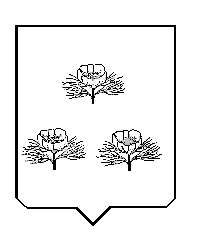 